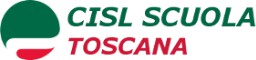 Firenze , 27 Marzo 2024Ai Dirigenti Scolastici delle Istituzioni Scolastiche di ogni ordine e gradodella Regione ToscanaALL’ALBO SINDACALE(nel rispetto di quanto stabilito dalla contrattazione sulle relazioni sindacali )CONVOCAZIONE ASSEMBLEA SINDACALE REGIONALE CISL SCUOLAPER TUTTO IL PERSONALE DOCENTE E ATAin modalità MISTAIL GIORNO MERCOLEDI’ 10 APRILE 2024 DALLE ORE 8:00 ALLE ORE 11:00IN PRESENZA:PRESSO L’ AULA MAGNA DELL’ISIS NICCOLINI-PALLI(Via Ernesto Rossi 6, Livorno)ORDINE DEL GIORNO:Situazione politico sindacaleNovità GPS- percorsi Abilitanti – Personale ATA nuovi profiliNovità CCNL 19/21Elezioni CSPIParteciperanno all’assemblea sindacale il:Segretario Nazionale CISL SCUOLA ATTILIO VARENGOSegretario Regionale CISL SCUOLA ROBERTO MALZONELINK PER LA PARTECIPAZIONE ONLINE:https://docs.google.com/forms/d/e/1FAIpQLSfs3-WXrBlDA3qXBkDhsLsWBzOA00lYlCzsI- w2sh9iQ5f1xQ/viewformLa CISL SCUOLA Toscana indice, ai sensi dell’art 23 del CCNL 2016 -18 e dell’art. 9 del Contratto integrativo regionale 2008, una ASSEMBLEA SINDACALE REGIONALE in orario di servizio rivolta a tutto il personale degli istituti scolastici in indirizzo.Il Segretario Generale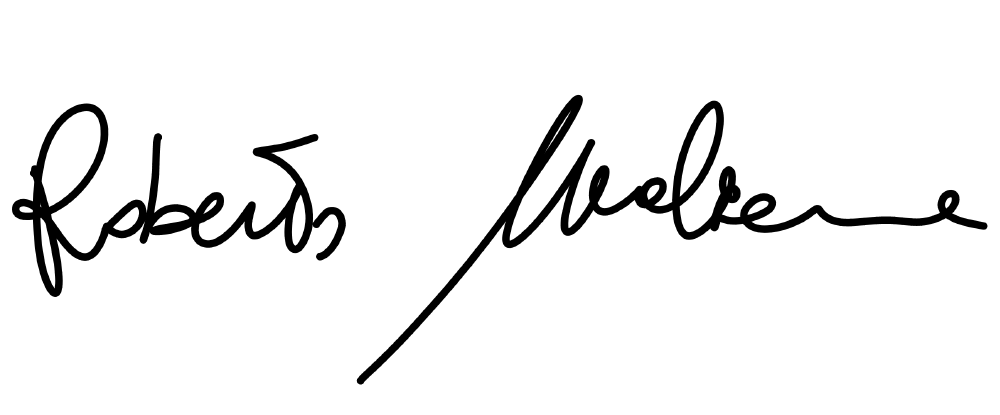 